Program Committee Minutes for February 22, 2021Members: Jaki King, Kim Smith, Janet Lechuga, Maribel Pineda, Javier Galvan, Catherine Emley, Stacy Bass, Matthew Beyersdorf, Kathy Walczak. Guest: Amberly Chamberlain and Dawn Mckenna-SalladeJaki facilitated introductions and Welcome.A11/30/2020 Minutes were approved unanimously. Kim Smith and Matthew Beyersdorf seconded the motion. AnnouncementsNuventive update – Jaki reported that service areas and instructional forums have been put up into Nuventive. Completion is anticipated mid-semester. Unresolved is how resource allocation and SLO’s will connect. Maribel asked about Student Services contact. Brenda Estrada is co-chair and that point person. Update on outstanding PR’s for 2020 Jaki reported that Art has a presentation date in March, Earth Science/Geology found a hidden quad that was actually three years ago and therefore reset their date for 2021, Adult Secondary Education has a presentation date, Manufacturing Technology is still MIA.  Jaki presented the possibility of accepting a recorded presentation in lieu of in-person. Citizenship has a schedule conflict. The committee discussed and no real problems were noted. The exception, not the rule. We would ask for the recording 5 days in advance and plan to watch the presentation during the scheduled time, fill out the rubric, and forward questions/amend the rubric as necessary. The committee approved unanimously. The Program Review Rubric Overview was presented by Jaki. We discussed areas such program responsibility to collect and report on data. The committee discussed a process for completing the rubric and noting commendations and/or recommendations. Rubric will provide the basis for our year end report. Kim with keep a draft document going in Teams. Matthew will edit rubric to be kinder and gentler.  Occupational Therapy Assistant 4-Year Review Presentation was presented by Dawn McKenna-Sallade. A completed rubric will be included in the minutes. From 2pm-2:30pm the committee discussed and drafted rubric. Kim will post a version of the draft rubric and Jaki/Brenda will complete.  Discussion centered on the sections related to commendations and recommendations.The meeting adjourned at 2:30pm. Next Program Review meeting March 8th, 2021 at 1:00pm virtually through Zoom.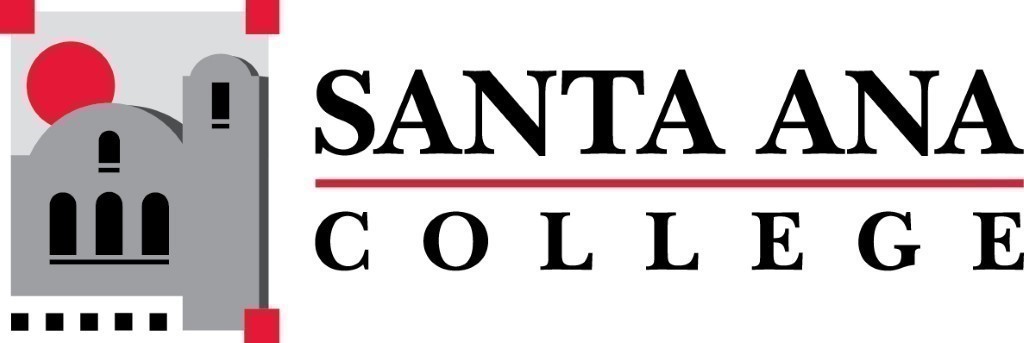 SAC Program Review Committee February 22nd, 20211:00p.m. – 2:30 p.m. Zoom (link in meeting invite)